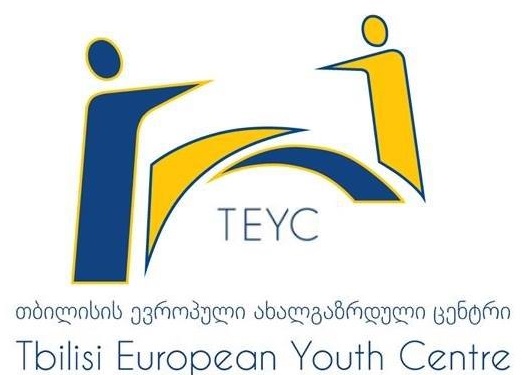 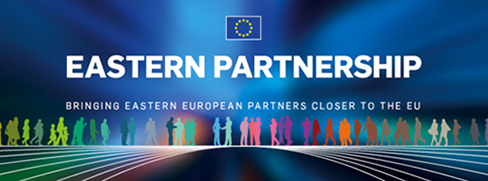 “Tbilisi European Youth Centre” 
of the Tbilisi Municipality City hallExpression of Interest for Eastern Partnership International Youth CampInformation about applicant Name: Surname: Age: Date of birth: Contact InformationAddress:City\Village: E-mail: Contact Phone: Special needs (Do you have any special needs? e.g: disability, special dietary and etc.):Are you available to attend the whole duration of the Camp?Yes NoAre you available to work in English?YesOrganization:Are you any representing any organization?   Yes NoIf yes, please indicate:Name of Organization: Address and Contact information (E-mail, phone number ) Short description on your organization’s activities:Beneficiaries of your organization? Where is your organization implementing different initiatives? What is your role in this organization If no, please indicate:What are you occupied with? (for example: youth worker, student and other.)?Knowledge and Experience What do you think about the Eastern Partnership Program of the European Union and how important it is for countries and people in your opinion? What do you think how important is young people’s involvement in the different processes of, and why? Have you ever participated is this kind of activities? If yes, please indicate: Motivation and Expectations:Why do you want to participation in the Camp?What do you expect from the camp? How can you contribute to the process of successful implementation of the camp? Filled applications must be sent to the e-mail address TEYC.Info@gmail.com No later than 28th of August 2015Good Luck 